COMMERCIAL LOAN APPLICATION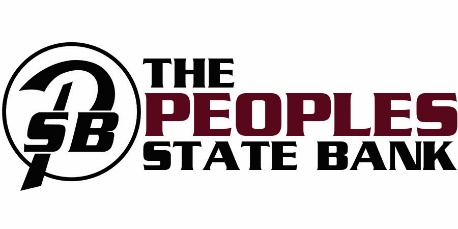 Your loan application can be hand delivered, emailed, or mailed along with all other requested items. Please contact the Loan Officer handling your loan request should you have any questions and for appropriate email and mailing address information. We advise against sending confidential information through non-encrypted email since we can in no way ensure the security of your email or email systems in general. By sending confidential email messages that are not encrypted you accept the risks of such uncertainty and possible lack of confidentiality over the Internet. If a Loan Officer is not currently assigned to your loan request, please contact The Peoples State Bank, Commercial Loan Department at (812) 876-2228 or mail your loan application materials to: The Peoples State Bank, Commercial Loan Department, P.O. Box 128, Ellettsville, IN 47429-2010.BORROWING ENTITY INFORMATIONType of Entity:    Individual    Proprietorship    Corporation    Partnership    LLC    Trust    OtherLegal Name:      Tax ID/SS No.:     Street Address:      Mailing Address:      Primary Phone No.:      	     Secondary Phone No.:           Fax:      Business Year End:            Year Established:      Nature of Business:      Principal in Charge of Business Borrower:      If Individual, Name & Phone of Employer:      If Individual, Date of Birth:      GUARANTOR/CO-BORROWER INFORMATIONGuarantor/Co-Borrower #1		Relationship to Loan Application:   Guarantor    Co-BorrowerLegal Name:      Tax ID/SS No.:     Street Address:      Mailing Address:      Primary Phone No.:      	     Secondary Phone No.:           Fax:      Business Year End:            Year Established:      Nature of Business:      Principal in Charge of Business Borrower:      If Individual, Name & Phone of Employer:      If Individual, Date of Birth:      Guarantor/Co-Borrower #2		Relationship to Loan Application:   Guarantor    Co-BorrowerLegal Name:      Tax ID/SS No.:     Street Address:      Mailing Address:      Primary Phone No.:      	     Secondary Phone No.:           Fax:      Business Year End:            Year Established:      Nature of Business:      Principal in Charge of Business Borrower:      If Individual, Name & Phone of Employer:      If Individual, Date of Birth:      LOAN REQUEST DETAILSTotal Loan Amount Requested: $     	  New           Loan Renew/Increase Existing LoanTotal Loan Amount Increase: $     General Purpose of Loan:      Primary Source of Loan Repayment:      Collateral Source/Description:      Requested Loan Maturity:      Requested Loan Terms/Details:      Borrower has Existing Debt with Creditor:   Yes    No 	Existing Deposit Relationship:  Yes    NoExisting Aggregate Debt with Creditor: $     CERTIFICATIONS AND REPRESENTATIONSI/We the undersigned Applicant or Representative(s) of Applicant, certify that the information submitted is true and correct in every detail and accurately represents the financial condition of the Applicant(s) on the date given below. The information contained within this loan application and the information provided on any/all accompanying financial statements and schedules is provided for the purpose of obtaining credit for the Applicant(s) or for the purpose of Applicant(s) guaranteeing credit for others. Applicant(s) acknowledge that all certifications and representations made will be relied on by Creditor in its decision to grant such credit. I/We further authorize The Peoples State Bank to make a complete credit investigation and is authorized to make all inquiries it deems necessary, either directly or through any agency employed by Creditor, for the purpose to verify the accuracy of the information contained herein and to determine the creditworthiness of the Applicant(s). This authorization provided by Applicant(s) will remain in effect for the life of the loan if such credit is granted. Applicant(s) will promptly notify Creditor of any subsequent changes which would affect the accuracy of all representations, including any/all information provided to Creditor. Creditor is further authorized to answer any questions about Creditor's credit experience with Applicant(s). Applicant(s) are aware that any knowing or willful false statements made by Applicant(s) for purposes of influencing the actions of Creditor can be a violation of federal law, 18 U.S.C. & 1014, and may result in a fine or imprisonment or both.By signing below, each Applicant declares that he/she has read and understands the above, and has received the Commercial Loan Application Addendum contained herein regarding Notice of Denied Credit and Notice of Right to Receive Appraisal. If more than one individual party is signing this application each party attests to their intent to apply for joint credit.By: 	_______________________________________		_________________	Signature						Date	________________________________________	 Borrower	 Guarantor	 Co-Borrower	Printed Name & TitleBy: 	_______________________________________		_________________	Signature						Date	________________________________________	 Borrower	 Guarantor	 Co-Borrower	Printed Name & TitleCOMMERCIAL LOAN APPLICATION ADDENDUM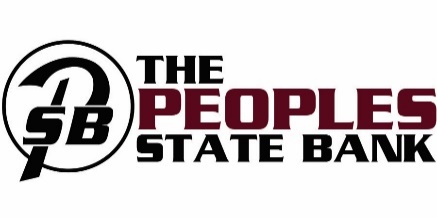 If your application for business credit is denied, you have the right to a written statement of the specific reasons for the denial. To obtain the statement, please contact the below representative of The Peoples State Bank within 60 days from the date you are notified of our decision. We will send you a written statement of the reasons for the denial within 30 days of receiving your request for the statement. To obtain the statement, please contact the Loan Officer handling your loan request or contact The Peoples State Bank at the below address.The Peoples State BankCommercial Loan DepartmentP.O. Box 128601 E. Temperance St.Ellettsville, IN 47429-2010(812) 876-2228FEDERAL EQUAL CREDIT OPPORTUNITY ACT NOTICEThe Federal Equal Credit Opportunity Act prohibits creditors from discriminating against creditapplicants on the basis of race, color, religion, national origin, sex, marital status, age (providing the applicant has the capacity to enter into a binding contract); because all or a part of the applicant's income derives from any public assistance program; or because the applicant has in good faith exercised any right under the Consumer Credit Protection Act. The federal agency that administers compliance with this law concerning this credit is:FDIC Consumer Response Center1100 Walnut Street #11Kansas City, MO 64106NOTICE OF RIGHT TO RECEIVE COPY OF APPRAISALIf your loan is to be secured by a 1-4 family dwelling, we may order an appraisal to determine the property’s value and charge you for this appraisal. We will promptly give you a copy of any appraisal, even if your loan does not close. You can pay for an additional appraisal for your own use at your own cost. If you have questions concerning the receipt of the appraisal please contact the Loan Officer handling your loan request or contact The Peoples State Bank at the below address.The Peoples State BankCommercial Loan DepartmentP.O. Box 128601 E. Temperance St.Ellettsville, IN 47429-2010(812) 876-2228AGREEMENT TO PAY REAL ESTATE RELATED FEES TO PEOPLES STATE BANKBORROWER: _________________________________________________________PROPERTY KNOWN AS: _________________________________________________________PROPERTY ADDRESS: _________________________________________________________CITY / STATE / ZIP: _________________________________________________________Dear Sir/ Madam:Borrower is interested in a credit facility with Peoples State Bank (“Lender”).Borrower understands that Lender requires, as part of its routine underwriting standards, an appraisal/evaluation of the real estate which will serve as collateral for the credit. In addition, other third party reports will be required by the Lender including but not limited to title insurance and an ALTA minimum standard land survey.This document evidences Borrower’s agreement to pay the cost of the third-party services associated with the underwriting, preparation and review of said services relative to the aforementioned property. Borrower agrees that these services will be performed by independent professionals in these fields. To induce Lender to proceed with underwriting, Borrower agrees to pay these fees whether or not Lender approves Borrower’s credit request or closes the loan under considerationUpon written request as stated below and under the following conditions, Lender agrees to release a copy of the third party reports.1) Should a copy of the aforementioned reports be provided to Borrower or another financial services institution representing the Borrower, Borrower acknowledges that the reports were prepared in response to specific and unique requirements of Lender and that Lender makes no representations or warranties, express or implied, concerning the accuracy of any information contained therein.2) Borrower agrees that, if he/she places any reliance on these reports, he/she does so at his/her own risk.3) Borrower agrees to keep the reports confidential, and not to provide them to any other party without Lender’s written consent which consent will not be unreasonably withheld. It is understood that such consent, if given, shall be conditioned upon, among other things, such third party’s agreement to keep the reports and the information contained therein confidential. As an expression of Borrower’s interest in having Lender proceed with the engagement of a third-party vendor, this agreement is submitted.By signature below Borrower agrees to all conditions as stated and agrees to be bound by same:COMPANY NAME: _______________________________________________BY (signature of officer): ___________________________________________PRINTED NAME: ________________________________________________ORINDIVIDUAL BORROWER(S):____________________________________ ; _______________________________________     ____________________________________ ;  _______________________________________     PRINTED NAME			                 PRINTED NAMEAgreed to and accepted this date: _________________________________THE PEOPLES STATE BANKBY: ________________________________________________PRINTED NAME: ________________________________________________Important Information About Procedures for Opening a New Account. To help the government fight the funding of terrorism and money laundering activities, Federal law requires all financial institutions to obtain, verify, and record information that identifies each person who opens an account. What this means for you: When you open an account, we will ask you for your name, street address, date of birth, and other information that will allow us to identify you. We may also ask to see your driver's license or other identifying documents.For Bank Use OnlyDate Application Received: _______________	 In Person  	 Telephone Mail  		 HMDA ReportableApplication Received by: _______________________________       Received at Branch Location : _____________________Customer Information Verified by: ___________________________________Comments: ________________________________________________________________________________________________________________                   _________________________________________________________________________________________________________________A COPY OF THIS NOTICE IS TO BE GIVEN TO APPLICANT AT TIME OF APPLICATION OR WITHIN 3 BUSINESS DAYS OF APPLICATION DATE.